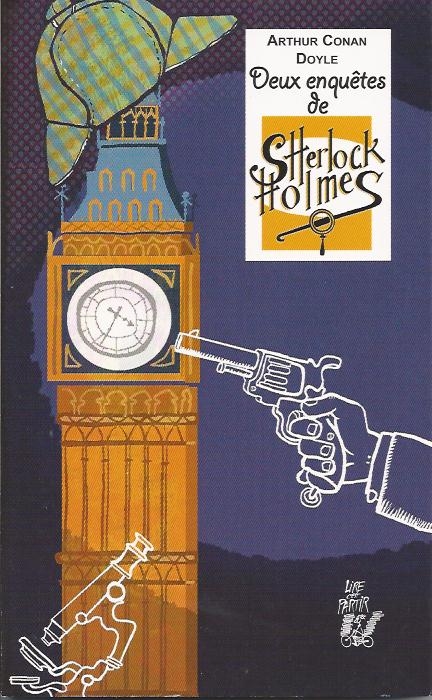         Deux enquêtes de Sherlock Holmes  de Arthur Conan Doyle – Editions Lire c’est partir I/ L’association des hommes rouxQui est le narrateur de l’histoire ?            Sherlock Holmes                    John Watson                      le policierQuel travail demande-t-on de faire à Jabez Wilson?Recopier l’Encyclopédie britanniqueRecopier le dictionnaireRecopier les petites annonces du journalQui accompagne Holmes dans les sous sols de la Banque ?Watson et le directeur de la BanqueLe directeur de la banque et un policierWatson, un policier et le directeur de la banqueComment Holmes devine que Vincent Spaulding creuse à la cave du magasin ?Il a de la terre sous les onglesIl passe ses journées à la caveSon pantalon est usé au niveau des genouxII/ L’escarboucle bleue Quels objets ont été laissés par Henry Baker ?  un chapeau et une canne      	une oie et une canne        une oie et un chapeauQu’offre la Comtesse en récompense contre la pierre précieuse ?  1000 livres                        5000 livres                       100 livresQui accuse-t-on du vol ?       La femme de chambre                       l’électricien                 le plombier      Qui a parlé de L’escarboucle bleue au maître d’hôtel ?              La Comtesse             le plombier              la femme de chambreQUESTION12345678TOTALNOTE OBTENUENOTE MAXIMALE2223333220QUESTION123456789TOTALNOTE OBTENUE